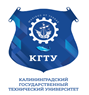 Федеральное государственное бюджетное образовательное учреждение 
высшего образования«Калининградский государственный технический университет»(ФГБОУ ВО «КГТУ»)г. Калининград, Советский проспект, 1Институт ______________________________________________________________Кафедра ________________________________________________________________ДНЕВНИКпо ______________________________ практикестудента группы ______________ курса _____________________________направление подготовки (специальность) ___________________________________фамилия,имя, отчествоНачало практики       _____. _____________________________20____г.Окончание практики _____. _____________________________20____г.Место проведения практики _______________________________________________Руководитель практики от университета ____________________________________(Фамилия, имя, отчество)Руководитель практики от организации _____________________________________(Фамилия, имя, отчество)1 КАЛЕНДАРНЫЙ ПЛАН (РАБОЧИЙ ГРАФИК) РАБОТЫ СТУДЕНТА2 ИНДИВИДУАЛЬНОЕ ЗАДАНИЕ НА ПРАКТИКУТаблица 1 – Содержание практикиТаблица 2 – Планируемые результаты практики 3 ДНЕВНИК РАБОТЫ СТУДЕНТА4 ВЫВОДЫ И ПРЕДЛОЖЕНИЯ СТУДЕНТА ПО ОРГАНИЗАЦИИ И ПРОВЕДЕНИЮ ПРАКТИКИФамилия, имя, отчество __________________________________________________Курс __________Институт _____________________________________Направление подготовки (специальность) ___________________________________Место проведения практики _______________________________________________Время проведения практики с ____________________ по _______________ 20___ г.№ п/пПериодВыполняемое мероприятиеМесто выполнения мероприятияДата выполнения, подпись руководителя практикиЗа неделю до начала практикиПолучение индивидуального задания, выполняемого в период практиккафедра: За неделю до начала практикиПрохождение инструктажа по охране труда и технике безопасностикафедра:За неделю до начала практикиПрохождение инструктажа по охране труда и технике безопасностикафедра:Первый день практикиОзнакомление с приказом о приеме на практику и назначении руководителя практики от профильной организацииПрофильная организация: Первый день практикиСогласование с руководителем практики от профильной организации рабочего графика (плана) прохождения практики, индивидуального задания, выполняемого в период практики, содержания практики и планируемых результатов практикиПрофильная организация: Первый день практикиСогласование с руководителем практики от профильной организации рабочего графика (плана) прохождения практики, индивидуального задания, выполняемого в период практики, содержания практики и планируемых результатов практикиПрофильная организация: Первый день практикиПрохождение инструктажа по охране труда, технике безопасности, пожарной безопасности на рабочем месте и ознакомление с правилами трудового внутреннего распорядка профильной организации Профильная организация: Период практикиНаписание отчета по практикеПрофильная организация:Последний день практикиПолучение отзыва у руководителя практики от профильной организацииПрофильная организация:Последний день практикиСдача отчетных документов и получение оценки результатов прохождения практики от руководителя практики от университетакафедра:Руководитель практики от университетаПодпись(Ф.И.О., должность)СОГЛАСОВАНО:Руководитель практики от профильной организацииПодпись(Ф.И.О., должность)№ Разделы (этапы) практики и их содержание Период выполнения Компетенции выпускника ОП ВО Индикаторы достижения компетенцийРезультаты обучения, соотнесенные с компетенциями/индикаторами достижения компетенцииРуководитель практики от университетаПодпись(Ф.И.О., должность)СОГЛАСОВАНО:Руководитель практики от профильной организацииПодпись(Ф.И.О., должность)ДатаКраткое содержание работ, замечания практиканта и указания руководителей практики